     Reception Homework Project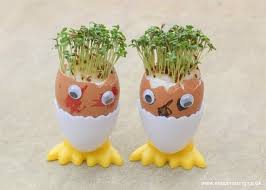 